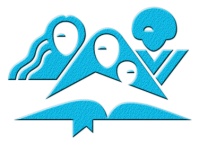 PROGRAMA DE TRABAJO  DIVISIÓN INTERAMERICANA   2010-2015
TEMA G.C: “Un Ministerio para Cada Mujer: Toca un corazón, cuéntale al mundo”.TEMA DIA: “Unidas por una Visión”OBJETIVOSCrecimiento y Consolidación   Fomentar y crear herramientas que permitan a las damas  a través de la contemplación de Jesús, crecer espiritualmente, lograr un estilo de vida saludable y una buena interacción con su familia, iglesia y comunidad.Motivar a las damas a testificar en el sector  donde viven y crear grupos pequeños que satisfagan necesidades específicas de los asistentes, especialmente de las mujeres. Educación y la Iglesia en la Comunidad  Entrenar a las damas con programas de Formación en Recepción, Liderazgo y Evangelismo para un buen servicio en los diferentes departamentos de la iglesia. Reavivamiento y Reforma Promover el reavivamiento espiritual y reforma entre las mujeres.Concientizar a las damas a acerca del sentido de Misión, Visión   y unidad en la iglesia, asumiendo la papel que les corresponde en agilizar el regreso de Jesús.ENFOQUES PARA ALCANZAR LOS OBJETIVOS PROPUESTOSReavivamiento y ReformaNutrir:	 “Unidas por una Visión” Grupos de acción Ministerios de la Mujer. Implementando  los cuatro grupos de acción. Cada dama Llenándose del Espíritu y encontrando sus dones para ubicarlos en el grupo de su elección.Iniciativas:	1.  Implementar el programa: “Unidas por una Visión”     Reagrupar en 4 frentes los grupos de acción de MM: Llenas del Espíritu (Enriquecimiento Espiritual y Evangelización) Hogares para Cristo(Apoyo familiar, adolescentes, niños y bebés)Dorcas (Auxilio Cristiano y Reforma Prosalud)Diaconisas y sociabilidad2.  Instruir a las líderes de los 4 grupos de acción de Ministerios de la Mujer. Capacitando a las líderes en las Uniones. Creando los materiales necesarios para la implementación del programa.3.  Integrar las damas recién bautizadas a uno de los grupos de 		     acción, según sus dones.Recursos y Materiales (consultar con Departamentales)1.  Unificar la guía o manual de funciones de M.M. para todo el territorio de la  DIA (* CD para impresión en las Uniones)2.  Guías de trabajo para cada grupo de acción de WM 4 folletos. (*CD con el arte de los 4 folletos)Educación y la Iglesia en la Comunidad  Capacitar: Mediante las certificaciones de Liderazgo, Evangelismo y el Programa de Becas para estudiantes con bajos recursos.Iniciativas:Entrenar a las damas en el programa de certificación  en Evangelismo (iniciativa G.C.)  Continuar con el proceso de certificación en Liderazgo (4 niveles).Capacitar a las damas en los Ministerios de Recepción y RescateIntegración de las damas recién bautizadas a uno de los grupos de acción, según sus dones.Llevar un seguimiento detallado del programa de becas de M.M. (Becas sin requisitos completos no serán  estudiadas) Encargada del Programa: Sra. Meriviana Ferreyra.Recursos y Materiales (consultar con Departamentales)Seminarios y materiales de apoyo para capacitación en Ministerios  De Recepción y Rescate.Manual certificación Evangelismo M.M. (*CD)Plan de becas para mujeres en últimos niveles de la carrera, que estudien en instituciones adventistas.Crecimiento y ConsolidaciónEvangelizar: Encajando dentro del programa de evangelismo mediante Ministerio de Recepción y Rescate. Apoyando los grupos pequeños y las campañas de Ministerios de la Mujer.Iniciativas:1.    Implementar el trabajo de las mujeres dentro del plan   Evangelístico de la DIA y las Uniones a través de los ministerios: Abrazos del Corazón – Ministerio de RecepciónVolviendo a sus brazos – Ministerio de Rescate2.   Implementar el programa de la GC “Casas de Esperanza y Sanación”3.   Implementar el programa de la Conferencia General: Nutrir, Capacitar y Evangelizar.4.  Incentivar a las damas para trabajar en los grupos pequeños (anfitrionas, directoras, comisiones de apoyo).Recursos y Materiales (consultar con Departamentales)Seminarios y material de apoyo para Ministerio de Recepción: En sus brazos. (*CD con los materiales de recepción)Seminarios y material de apoyo para Ministerio de Rescate: Volviendo a sus brazos. (*CD seminarios de rescate)Conversión de materiales a programas como Power Point. (* CDS con los programas anuales )MANTENER PROGRAMACIÓN ESTABLECIDAPromover el derecho a la vida y a la no violencia,  apoyando el programa end it now de la G.C. Promover un estilo de vida saludable en las mujeres.Celebración de los días especiales que incentivan el crecimiento espiritual y personal de las damas.Promover el plan de becas académicas de MM para mujeres de bajos recursos que estudien en instituciones adventistas.Planificar y proveer los materiales para las uniones desde la DIA. Promocionar y Apoyar de manera puntual los programas enviados por el departamento de MM de la  G.C.	Recursos y Materiales para Actividades Permanentes    1.  Materiales para el programa del Día del no abuso, Día de la             Mujer 	adventista, Día de Oración de la mujer. 2.  Uso del espacio en la página web de la División para colocar  materiales y 	otros recursos.  NOTA: se pretende que todos los materiales, de ser posible, sean distribuidos en medios magnéticos.  OTRAS INICIATIVAS1. Congreso Interamericano de Ministerios de la Mujer:  2. Concilio Anual de Departamentales (Fechas a convenir)3. Congresos por Uniones para capacitación en los nuevos programas:Unidas por una Visión, Abrazos del Corazón, Volviendo a sus brazos.4. Temas Énfasis durante el  quinquenio:2011-2012			Unidas por una Visión2013				Ministerios Recepción y Rescate2014				Ministerio de la Mujer JuvenilDÍAS ESPECIALES DE LOS MINISTERIOS DE LA MUJER1st sábado de marzo: Día internacional de oración2nd Segundo sábado de junio: Día de énfasis en el ministerio de la mujer4th sábado de agosto: Día de la prevención del abusoUsted puede descargar el paquete de recursos para cada sábado especial en la página web del ministerio de la mujer: www.adventistwomensministries.org Información y recursoswww.adventistwomensministries.org    www.whiteestate.org  http://www.health20-20.org www.adventsource.org www.winwellness.orgwww.asiministries.orgwww.nadwm.orgwww.takingcharge.com.au/health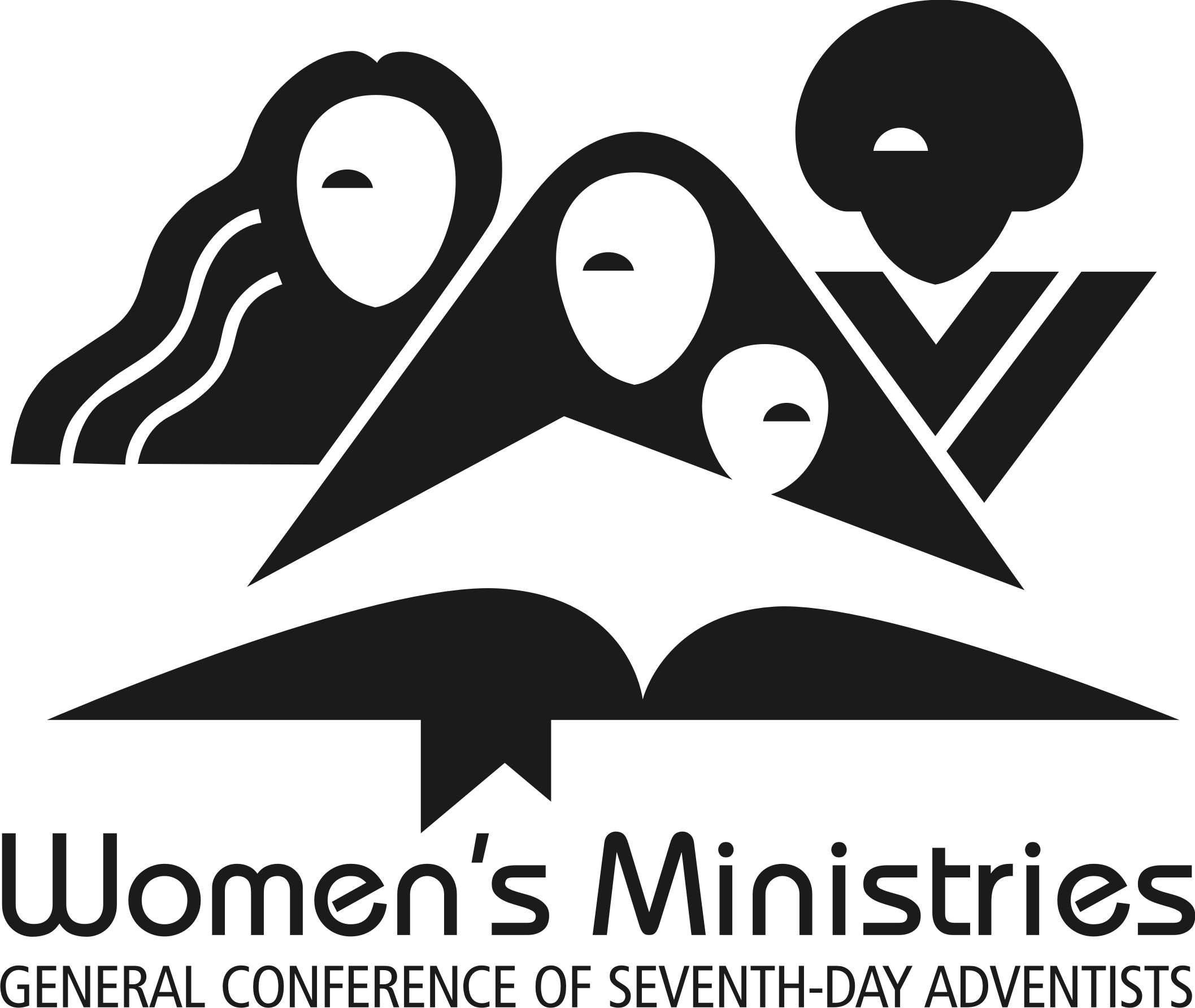                                           Ministerios de la Mujer     Blancos y Objetivos 2010 – 2015DECLARACIÓN DE MISIÓNEl Departamento de Ministerios de la Mujer existe para defender, promover y desafiar a las mujeres adventistas en su peregrinación como discípulas de Jesucristo y a los miembros de la iglesia mundial.  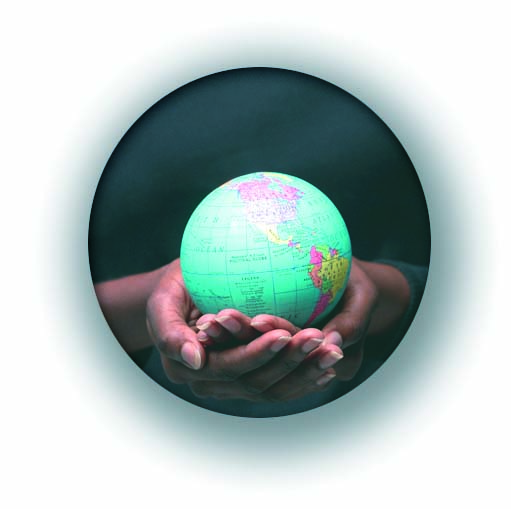 TEMAUn Ministerio para Cada Mujer: Toca un Corazón, Dilo al
MundoMÉTODO"SOLAMENTE el método de Cristo  dará verdadero éxito en llegar a la gente. El Salvador se mezclaba con las [personas] como uno que les deseaba el bien. El mostró su simpatía por ellos, ministró sus necesidades y ganó su confianza. ENTONCES él les dijo, 'Sígueme'." Ministry of Healing, p. 143BLANCOSCuidado de los miembros: Atender a los nuevos miembros, a los visitantes y a los miembros de la iglesia; ministerios de la oración a favor del pastor de la iglesia y de los líderes de la iglesia.Capacitar:     Programas de capacitación para evangelismo.Alcance:   "Hogares de Esperanza y Saneamiento," centrado en el estudio de la Biblia, la oración y la Salud de la Mujer. OBJETIVOS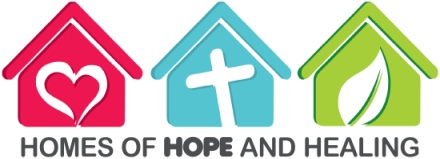 Hogares de Esperanza y Saneamiento    Para continuar nuestro énfasis en pequeños grupos animando a las mujeres a usar sus hogares como un lugar de esperanza y saneamiento en sus comunidades. Estos "hogares de esperanza y saneamiento" será un lugar para el estudio de la Biblia, oración, y compartir información sobre salud, así como proporcionar apoyo emocional y espiritual para las mujeres en la iglesia y la comunidad. (Cuidar, capacitar y alcanzar) Llegar hasta / traspasar / alcanzarLa Salud Mental de las Mujeres Enfocarse en la salud de las mujeres, especialmente en la salud mental y su impacto en la salud física y mental de ellas (Cuidar, capacitar y alcanzar) Llegar hasta / traspasar / alcanzarToca un Corazón, Dilo al MundoPara continuar nuestro énfasis en la combinación del ministerio [servicio] y teología centrándose en las necesidades físicas y espirituales como métodos importantes de evangelismo. (Cuidado y Alcance) Llegar hasta / traspasar / alcanzarPara continuar nuestro enfoque en el ministerio a las mujeres basado en los Seis Temas de Desafío que impactan a las mujeres de todo el mundo: amenazas para la salud; cargas de trabajo de la mujer; pobreza; falta de capacitación y oportunidades de asesoría y liderazgo; abuso; y el analfabetismo. Esto incluye la promoción continua del programa “termínalo ahora” (enditnow-en inglés)  y el Día de Énfasis Sobre la Prevención del Abuso (APED) (Cuidar, capacitar y alcanzar) Llegar hasta / traspasar / alcanzar. Para continuar promoviendo y apoyando los proyectos comunitarios de Ministerios de la Mujer que ayudan a satisfacer las necesidades reales de las mujeres y familias en la comunidad, tales como Proyectos de Máquinas de Coser, Centros de Alfabetización, Proyectos de Jardinería, Refugios para Mujeres Desamparadas y los Huérfanos del VIH/SIDA, Ministerios de Prisión, y muchos más. (Capacitar y Alcanzar) Llegar hasta/AlcanzarPara continuar el énfasis en la importancia de la formación de liderazgo de las mujeres en la iglesia, y tener al menos el 80% de todas las directoras de MM de las iglesias equipadas para el ministerio completando el programa de certificación de liderazgo del Departamento de Ministerios de la Mujer de la Asociación General. (Capacitar) Llegar hastaPara continuar nuestro ministerio a las mujeres jóvenes a través de programas  de ayuda supervisada. (Atendención y Capacitación) Llegar hasta/AlcanzarPara continuar promoviendo y apoyando el programa de Becas                                         para las Mujeres. (Capacitar, Cuidar) Llegar Hasta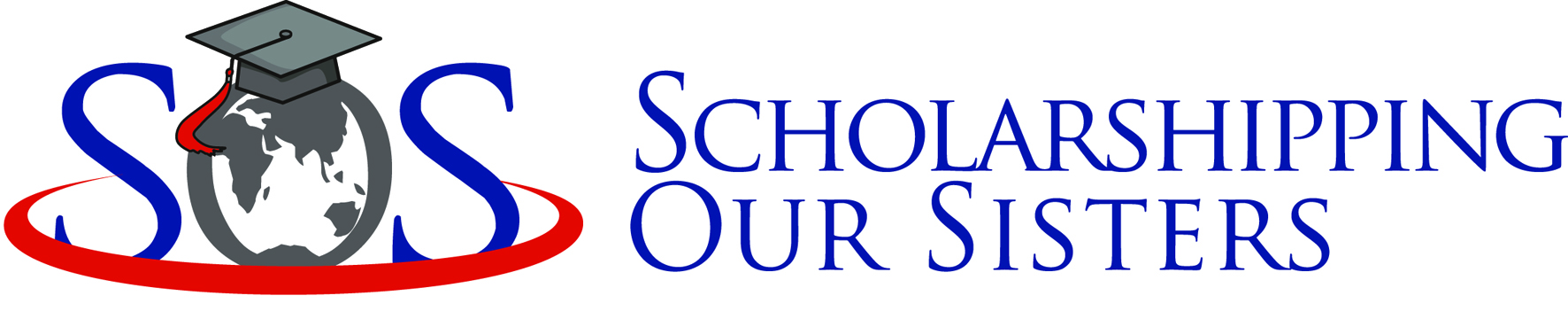 Animar a las mujeres a atender a los nuevos miembros, a los                                       visitantes y miembros en la iglesia. (Atendención, Alcance)DILO AL MUNDO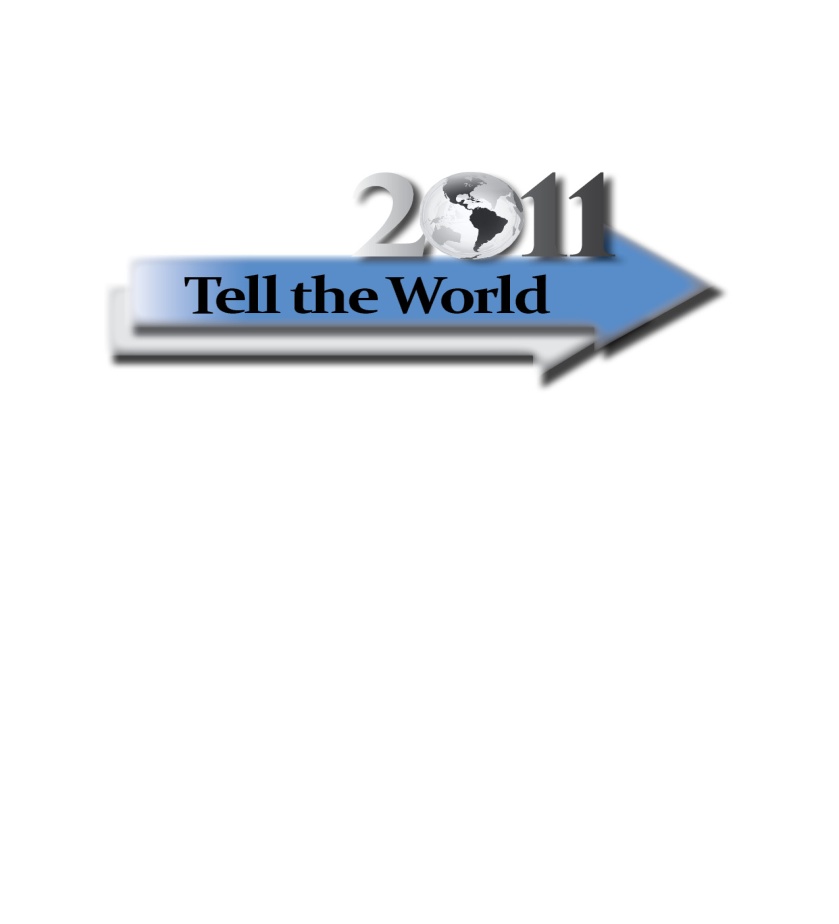 Desde los primeros inicios de la iglesia, "Id, Por lo Tanto, a Todo el Mundo" se ha hecho sonar el llamado a la misión para los Adventistas del Séptimo Día. El futuro profético descrito en la Biblia y los escritos de Ellen White, identifica una iglesia de los últimos días, llena de Espíritu, teniendo la Palabra de Dios en sus labios, trabajando con ángeles cosechando la mayor cosecha de almas en la historia del mundo. DILE AL MUNDO es una respuesta al llamado a la misión.Su fundación se basa en la revitalización y la reforma del pueblo de Dios y proporciona a cada Adventista del Séptimo Día la oportunidad de participar en lo que la Biblia llama la "lluvia tardía" ─la gran cosecha. Lea lo que sigue con una oración en su corazón. Ore para que usted pueda ver claramente lo que Dios le pide que realice. Si no lo ve, ore una y otra vez.DILO AL MUNDO 2011 ofrece a cada Adventista del Séptimo Día en el mundo una oportunidad de participar en la misión de la iglesia. Pero un compromiso renovado para la misión sólo surgirá de los creyentes que estén redescubriendo su experiencia del "primer amor" con Jesús. DILO AL MUNDO 2011 sólo servirá al propósito de Dios si el Espíritu Santo realiza el milagro de renovación espiritual en los corazones del pueblo de Dios. Esta iglesia apoya directamente  la iniciativa de DILO AL MUNDO haciéndole un llamado a los miembros a una relación con Cristo Jesús conforme  a la inspiración de su Palabra.INVOLÚCRESEDILO AL MUNDO 2011 hace un llamado a cada miembro a:Invitar a los amigos a oportunidades de sociabilidad.Introducir a amigos a Jesús compartiendo las grandes verdades de la Palabra de Dios.Mostrar la bondad en servicio práctico a los demás. Cada departamento, servicio e institución de la iglesia mundial será animada a encontrar formas de ampliar y profundizar la participación de los miembros en esta iniciativa.Uniones y campos locales Planes específicos para DILO AL MUNDO 2011 serán desarrollados por uniones y campos locales para satisfacer las necesidades en sus áreas de responsabilidad.Asociación GeneralLa Asociación General usará los recursos globales, redes de comunicaciones y materiales de desarrollo para ayudar a lo que principalmente debe de ser al expresión local, DILO AL MUNDO 2011. Lanzamiento de Reavivamiento y Reforma El 1 de enero, la iglesia mundial pondrá en marcha el programa de Reavivamiento y Reforma  en la que cada miembro se le hará un llamado a orar, a estudiar la Biblia y pedir por la intervención del Espíritu Santo, buscando la voluntad de Dios y el propósito de sus vidas.Fin de Semana de Pascua o “Semana Santa”DILO AL MUNDO 2011  inicialmente utilizará la visibilidad espiritual y cultural de fin de Semana de Pascua (22-24 de abril de 2011) o "Semana Santa" (17-24 de abril) para llamar la atención de la comunidad el sábado 23 de abril de 2011, a la vida, ministerio, muerte y resurrección de Jesús.Enmarcada por la buena noticia de la resurrección de Jesús, la iniciativa comunicará el evangelio de los valores de la esperanza, nueva vida y la confianza en el amor de Dios para cada ser humano.Crecimiento Cristiano DILO AL MUNDO 2011 llama a la iglesia a una acción concertada y coordinada en el quinquenio de 2010-2015, y establece el escenario para un período sin precedentes de crecimiento bautismal durante los próximos cinco años.Fase 1: Oración y Estudio de la BibliaA través de los medios proporcionados por la Asociación General, y a través de los canales de comunicación disponibles en cada nivel de la organización de la iglesia, especialmente  incluyendo a la congregación local, cada miembro de la Iglesia Adventista del séptimo Día se le hará un llamado a un enfoque renovado en la oración personal y estudio de la Biblia.  Se instará a los miembros a orar individualmente y con otros por el derramamiento del Espíritu Santo, buscando la voluntad de Dios y su dirección en sus vidas.Resultados Esperados:Para diciembre de 2011, 80 por ciento de los miembros activos de la iglesia indicará por encuesta una participación consistente en oración personal y estudio de la Biblia. Para diciembre de 2011, 80 por ciento de los miembros activos de la iglesia indicará por encuesta una participación consistente en la promoción de la misión de la iglesia a través del esfuerzo personal y la testificación.Fase 2: Invite a Una Visita a la IglesiaLa renovación personal inevitablemente crece y se fortalece el cuerpo de Cristo, y los miembros renovados querrán  y necesitarán compartir su fe en una oportunidad de evangelización coordinada.  Cada miembro de la Iglesia Adventista del Séptimo Día se sentirá urgido a invitar  al menos a una visita a la Escuela Sabática, o a un culto en un domicilio de menor escala durante el sábado 23 de abril de 2011.La promoción de este evento de un día de duración será coordinada por la División, uniones y campos locales para enfocar la atención de los miembros en esta oportunidad especial de alcance.Resultados Esperados:El 23 de abril de 2011, al menos 10 millones de visitas asistirán a una Iglesia Adventista del Séptimo Día en algún lugar del mundo.El 23 de abril de 2011, por lo menos 10 millones de miembros Adventistas del Séptimo Día invitarán y albergarán al menos a un invitado para el estudio de la Biblia y culto.Fase 3: Presentación del Mensaje A través de la sensibilización de la comunidad creada por el evento del 23 de abril de 2011, 10 millones de visitantes serán invitados por miembros de iglesia a una serie de reuniones de tres días de duración centradas en la vida, muerte, resurrección y segunda venida de Jesús.  Las divisiones, uniones y campos locales trabajarán conjuntamente para crear inspiradoras  presentaciones de Semana de Pascua acerca de Jesús, la esperanza de todas las edades, y distribuir el material apropiado a cada congregación o institución anfitriona del evento de tres días.Resultados Esperados:Durante la semana antes o después del sábado 23 de abril de 2011, 6 millones de visitantes asistirán a una serie de tres días centrada en Jesús como Salvador.Ocho millones de Adventistas del Séptimo Día invitarán a visitas, planificarán eventos e implementarán las presentaciones en miles de lugares locales.Fase 4: Formando Comunidades Las amistades y las relaciones establecidas a través de los acontecimientos de abril resultarán en un mayor interés en las verdades de la Biblia en la Iglesia Adventista del Séptimo Día. Cada miembro de iglesia invitará al menos a una visita a unirse a un pequeño grupo de oración o estudio de la Biblia a nivel congregacional o comunitario durante los cinco meses después del evento del 23 de abril de 2011. Las divisiones, las uniones y los campos locales alinearán recursos para crear conciencia, proporcionar recursos, y formar líderes para facilitar aproximadamente 1 millón de grupos para la oración y estudio de la Biblia en todo el mundo.Resultados Esperados:Una celebración bautismal mundial el sábado 5 de noviembre de 2011 dará la bienvenida a 1 millón de nuevos miembros en la Iglesia Adventista del Séptimo Día.Siete millones de Adventistas del Séptimo Día patrocinarán los eventos, e invitarán a visitas y a los amigos de la comunidad, y aplicarán los pequeños grupos y oportunidades de cosecha asociadas con DILO AL MUNDO 2011, fase 4.Fase 5: Fortaleciendo a los Nuevos Creyentes Los nuevos creyentes acogidos en el ceno de las diferentes congregaciones de la Iglesia Adventista del Séptimo Día, durante las semanas de reuniones hasta la celebración bautismal mundial el 5 de noviembre de 2011,  serán apropiadamente atendidos conforme a su región y cultura.El estudio de la Biblia y sociabilidad por los grupos pequeños, la oración y experiencias de reavivamiento en congregaciones locales, y las oportunidades de la preparación para  testificar en evangelismo ayudará a nuevos creyentes a encontrar seguridad en su nueva fe y dotarlos de herramientas para declarar efectivamente del poder de Jesús resucitado.                                                            Resultados Esperados:Un millón de Adventistas del Séptimo Día recién bautizados será invitado a participar en las experiencias de la fe y discipulado inmediatamente después de su bautismo, y será equipado para compartir su fe con vecinos y amigos durante el resto de ese año a la próxima celebración de la Resurrección.Trabajando Juntos Cada departamento de la Iglesia debería establecer planes para participar dinámicamente en DILO AL MUNDO 2011."No tenemos nada que temer por el futuro, excepto si olvidamos la forma como el Señor nos ha guiado y su enseñanza en nuestra historia pasada".─Ellen G. White, Life Sketches, 196 CONCLUSIÓN"Es un error peligroso imaginar que a menos que un hombre joven (o mujer) haya decidido darse a sí mismo (misma) para el ministerio, ningún esfuerzo especial es requerido de él (ella) para la obra de Dios. Cualquiera que sea su vocación, es fundamental... convertirse en colaboradores con él, yendo adelante a salvar a quienes perecer... ” (White, Fundamentals of Christian Education 216, 217). El mundo de hoy está marcado por las escenas grandes descritas en Mateo 24. Jesús pronto viene otra vez. Como líderes en la causa de Dios, no descanses hasta que cada miembro haya sido renovado por el Espíritu y usted vaya adelante a DECIRLO AL MUNDO. Un Ministerio para cada mujer:Toca un corazón, Dilo al mundo”Guía de planificación“Cuando un gran y decisivo trabajo está por realizarse, Dios escoge hombres y mujeres para hacer su obra, y esta sentirá perdidas si el talento de ambos  no están combinados.”     (Evangelismo, p. 469)Como usar este folletoEste folleto contiene información, así como sugerencias para su uso por líderes del Ministerio de la Mujer. Estas ideas dan apoyo al tema de "Un Ministerio para Cada Mujer:". Toca un corazón, cuéntalo al mundo "El departamento de Ministerios de la Mujer le estimula a usted como líder de ministerio, para hacer copias de este folleto para proveer a las iglesias en su distrito.

Usted puede obtener más información acerca de "Un Ministerio para  Cada Mujer:" Toca un corazón, cuéntalo al mundo "en nuestro sitio web: http:// www.adventistwomensministries.org

Gracias por su compromiso de hacer de las mujeres y los Ministerios de la Mujer una fuerza vibrante en su iglesia.¿Por qué el tema "Un Ministerio de Cada Mujer: Toca un corazón, cuéntale al mundo"?

La Iglesia Adventista del Séptimo día, es una denominación de rápido crecimiento, para todos queda mucho trabajo por hacer. Dado que las mujeres constituyen el 70% de los miembros de la iglesia, su participación en la misión de la iglesia para preparar a personas para la segunda venida de Jesús es vital.


"Un Ministerio para  Cada Mujer: Toca un corazón, cuéntalo al mundo" es un programa desarrollado por los Ministerios de la mujer de la Asociación General, para impulsar la labor de compartir el evangelio con los métodos que Cristo usó. Este programa proporciona una oportunidad para que todas las mujeres adventistas del séptimo día, puedan participar en la misión de la iglesia. Un objetivo primordial es el de motivar a cada mujer para fortalecer las relaciones con Jesús, con su familia, con otros miembros de iglesia, y con la gente en su comunidad.

"Un Ministerio para Cada Mujer: Toca un corazón, cuéntalo al mundo", llama a cada mujer; a invitar a sus amigos a la comunión, a presentarles a su amigos  Jesús, y compartir las grandes verdades de la Palabra de Dios. Todos  podemos mostrar amabilidad a los demás en la práctica del servicio cristiano a la vez que se "Toca un corazón" y  se "Cuéntale al mundo".NUESTRO FUNDAMENTO: EL EJEMPLO DE CRISTO"Solamente el método de Cristo dará verdadero éxito en la labor de llegar a las personas. El Salvador se mezclaba con [la gente] como alguien que deseaba su bien. Les mostraba simpatía, atendía a sus necesidades y se ganaba su confianza. Luego les decía, 'seguid me'. "Ministerio de curación, p. 143. (Énfasis suplido).
Esto nos da un resumen hermoso del método de Cristo para alcanzar corazones. ¿Cómo podemos seguir su ejemplo para atraer a otros a Él?"El Salvador se mezclaba con [la gente] como alguien que deseaba su bien." Con el fin de mezclarnos, debemos ir a la comunidad y hacer amigos. A medida que nos mezclamos con la gente y compartimos el amor de Cristo con ellos, nos sorprenderá ver cómo el Señor nos utiliza para ayudar a otros. Que sea una parte de su ministerio el mezclarse, hacer amigos, conocer gente nueva. Este es un maravilloso primer paso."Él mostró su simpatía." Mientras Jesús socializado con la gente, expresó su simpatía por ellos, sus acciones demostraron que ellos le importaban. Nosotros también podemos hacer esto. Mientras demostramos nuestra solidaridad y preocupación por nuestros amigos, pasaremos tiempo con ellos, ofreciendo afirmación verdadera, ánimo, esperanza y un oído atento."Él atendía a sus necesidades." Mientras estemos respondiendo a las necesidades de nuestros amigos en la iglesia y la comunidad, estaremos  dando testimonio en "el camino de Jesús." Es nuestra bondad motivada por el amor la que les llega. Simple bondad diaria, mostrada a personas reales que enfrentan reales desafíos es lo que abre corazones."Él ganó su confianza." Mostrar respeto y la honestidad ayuda a ganar la confianza de una persona. Jesús era real y honesto en su trato con los demás el cual hizo basaran su confianza en él. Todos deberíamos seguir su ejemplo."Luego les decía " Sígueme." La buena noticia del evangelio que compartimos, la invitación que extendemos a nuestros amigos y vecinos, es una invitación a seguir a Cristo.Este folleto del ministerio de la mujer se centra en tres áreas ministeriales:NUTRIR: Para ayudar a las mujeres en su tiempo Devocional y en el crecimiento personal, Capacitándolas para que luego puedan ellas Nutrir a la Iglesia y la comunidad. EMPODERAMIENTO: equipar a las mujeres para sus actividades y proyectos para la mujer en la iglesia y la comunidad. ALCANCE: Ayudar a las mujeres a usar los grupos pequeños para alcanzar a otros en sus comunidades.Directrices, ideas, y recursos son presentados para cada una de estas tres áreas del ministerio; ellos proveerán información e inspiración que ayudaran a que la mujer de su iglesia “Toque un corazón” para Cristo.I. Nutrir el ministerio: Creciendo EspiritualmenteEl ministerio de nutrir se enfoca en enriquecimiento de la vida espiritual en la congregación y la comunidad con el fin de fomentar el crecimiento espiritual y la sanidad, y equipándoles como discípulas Cristianas.Las metas del ministerio de Nutrición espiritual.Motivar a cada mujer a una profunda relación con Jesús.Que las mujeres puedan crecer espiritualmente a través del estudio diario de la biblia el espíritu de profecía.Motivar a cada mujer a tener una vida de oración vibrante.Introducir a las mujeres al poder de la oración intercesora.Capacitar a las mujeres en diversos métodos de evangelización, discipulado de nuevos miembros, y visitación.Como desarrollar el don de la nutrición espiritual.Invitar a las mujeres interesadas en una más profunda relación con Jesús a asistir a un retiro de un día enfatizando el estudio de la biblia, Oración, y el espíritu de profecía.Celebrar un seminario acerca de la oración intercesora (ver el seminario “Ministerio de la oración intercesora en la iglesia.”)    Llevar a cabo un entrenamiento en habilidades de visita  para mujeres. (ver el seminario en “Ministerio de visitación.”)Usar los “seminario de crecimiento personal y nutrición espiritual” para ayudar a las mujeres a profundizar su caminar con Cristo.Motivar a las mujeres a usar  los materiales de estudio bíblico en los grupos pequeños para mejorar su crecimiento espiritual.Materiales de ayuda. Seminarios de crecimiento espiritual - Spiritual Growth Seminars – GCWM Conéctate con los libros de Jesús - Connect with Jesus books- Ellen White EstateLas mujeres en la biblia y yo - The Women in the Bible and Me (Bible Study) – Review and HeraldEl viaje de gozo - Journey of Joy (Bible Study by Carla Gober) NADWMEstudios bíblicos para mujeres ocupadas - Bible Study for Busy Women- GCWMMinisterio e la oración intercesora - Intercessory Prayer Ministry Seminar- GCWM Seminario del ministerio de la visitación - Visitation Ministry Seminar- GCWMMinisterio de retenciones - Retention Ministry Seminar - GCWMLos beneficios del ministerio de nutrición spiritual. Los Estudios bíblicos, oración, y la lectura de los libros del espíritu de profecía incrementaran.Las mujeres se verán mas involucradas en el ministerio de la nutrición espiritual de sus iglesias.Los grupos de oración intercesora se convertirán en una parte vital en nuestra vida como iglesia.II. MINISTERIO DE EMPODERAMIENTO: “TOCA UN CORAZÓN” El propósito del ministerio de empoderamiento es el de equipar y fortalecer a mujeres para ejercer control sobre actividades y proyectos para otras mujeres en la iglesia y en la comunidad. Con “un Ministerio para cada mujer: “Toca un corazón, Dilo al mundo” como tema central para el departamento del ministerio de la mujer, se busca como objetivo involucrar mujeres en el [servicio] del ministerio evangelístico en sus hogares, en sus iglesias, y en sus comunidades. Invitamos entonces a las mujeres a convertirse en instrumentos de Dios en un mundo que esta sediento por un toque de amor y una palabra de esperanza. Las Metas del Ministerio del EmpoderamientoEntrenar equipar y preparar a cada mujer para ser testigo del poder del evangelio.Alentar a cada mujer a dar pasos de fe, mientras da testimonio del evangelio de Cristo.Motivar a las mujeres a apoyar y participar en los programas de evangelización de su iglesia.Animar a las iglesias a involucrar a las mujeres en la participación en el evangelismo.Como ComenzarInvite a mujeres que estén interesadas en aprender métodos de alcance e almas a un seminario. Ayúdelas a identificar sus dones espirituales su llamado, y examine algunas de las muchas maneras en que pueden participar en la evangelización.Use el  “Todos podemos alcanzar a otros: Manual de evangelismo del ministerio de la mujer” este programa de entrenamiento abarca 15 tópicos y puee ser usado para un fin de semana de entrenamiento para ayudar a las mujeres a dar su mejor esfuerzo al compartir el amor de Dios.Materiales de ayuda “Todos podemos alcanzar a otros”- Manual de evangelismo del ministerio de la mujer contiene:• 15 temas de los seminarios para el presentador
• 15 Paquetes de Diapositivas que ilustran los temas
• Documentos para las mujeres que asisten a los seminariosLos beneficios del ministerio del Empoderamiento• Las mujeres descubrirán los muchos caminos que existen para testificar
• Más mujeres serán entrenadas y capacitadas para participar en la tarea de compartir el evangelio.
• Las iglesias alentaran y valoraran la contribución de las mujeres en la evangelización.III. Ministerio de alcanzar: “Hogares de esperanza y sanación”El programa Hogares de esperanza y sanación consiste en abrir nuestros hogares a nuestros vecinos para comunión y aprendizaje. En estos tiempos desconcertantes, cuando abunda la desesperanza, nuestras casas pueden llegar a ser lugares donde los vecinos, familiares y amigos se reúnan en comunidad para compartir esperanza y sanación, para nutrición espiritual y emocional. Aquí la amistad entre las mujeres se forma, esperanza, apoyo y aliento se les da, y se satisfacen las necesidades.Quienes necesitan esperanza?• Su Vecino
• Su Amigo
• Los Enfermos
• El Desanimado
• Familias Disfuncionales
• Los Que Sufren
• Las Personas Sin Hogar
• Un Compañero De Trabajo
• A Los Desempleados
• Y Muchos OtrosTanto las mujeres como los hombres pueden participar en el trabajo de llevar la verdad donde esta puede trabajar y manifestarse. Ellos pueden tomar su lugar en el trabajo en esta crisis, y el Señor obrará a través de ellos. Si ellos están inspirados en el sentido de su deber, y el trabajo bajo la influencia del Espíritu de Dios, tendrán el aplomo necesario para este tiempo. El Salvador reflejará sobre estas mujeres abnegadas la luz de su rostro, y esto les dará un poder que va a ser superior al de los hombres. Ellos pueden hacer en las familias una obra que los hombres no pueden hacer, una obra que alcanza y toca la vida interior. Ellas pueden acercarse a los corazones de aquellos a quienes los hombres no pueden alcanzar. Su trabajo es necesario. Mujeres discretas y humildes pueden hacer un buen trabajo en explicando la verdad a la gente en sus casas. La Palabra de Dios lo así explicada hará su labor crecimiento, y a través de su influencia todas familias serán convertidas Testimonios.--, vol. 9, pp 128, 129.¿Cómo puedo yo, crear interés?	En este ministerio, abrimos nuestro hogar a mujeres en nuestra comunidad. Trabajamos en grupos pequeños (Entre 1 y 15). La meta es hacer amistades duraderas para Jesús. Invita mujeres a tu hogar a otro sitio (que no sea la iglesia si es posible).Usted para ofrecer un almuerzo, una merienda o una cena (Esto es opcional).Comparta su testimonio personal acerca de lo que Jesús ha hecho en su vida.Invítelas a participar de ocho semanas de recorrido a través de los  “hogares de esperanza y sanación”.Explique que este es un programa continuo con intervalos de ocho semanas. (el número de semanas es flexible. Manténgalo corto para que se acomode al horario de las personas).¿Cómo Organizo el programa?Elige un tema para centrarse en ocho semanas. Involucre al grupo en la elección de un tema para que se ajuste a sus necesidades. Entre los posibles temas podrían ser: la salud, la nutrición espiritual, familia, ser padres, comunicación, etc.Usted puede utilizar discos DVD, Páginas de PowerPoint, lecciones impresas u otros medios en sus reuniones. Invite oradores para presentar tantos temas como sea necesario. Usted no las tiene que llevar a cabo cada vez que se reúnan, pues los oradores pueden ayudarle.La presentación del tema debería ser de una duración de 30 minutos.Siga con un tiempo descanso / grupo de discusión de aproximadamente 30 minutos.El tiempo total de la reunión de grupo pequeño debería ser de una hora (la medida es flexible, pero recuerde, allí podría haber mujeres que trabajan o madres con niños pequeños quienes no pueden permanecer hasta tarde). Finalicen su tiempo juntas con una pequeña oración.¿Cómo puedo conservar el programa “hogares de esperanza y sanación” trabajando?Cuando usted termine la serie de ocho semanas, tome un descanso de unas pocas semanas. Luego comience de nuevo, seleccionando otro tema de interés para el grupo. El número de veces que usted realiza un programa de ocho semanas es flexible. Este número de veces podría ser una cada tres o seis meses. Cada director de grupo pequeño está en libertad de elaborar su propio cronograma.Materiales de ayudaLecturas de salud y vida abundante (Abundant Living Health Lectures – ASI)La biblia y las emociones humanas (The Bible and the Human Emotions) – guía de estudio e escuela sabática por Julian Melgosa “las mujeres en la biblia y yo” (Sabbath  School) Bible Study Guide by Julian Melgosa Women in the Bible and MeEstudio “Las mujeres en la biblia y yo” (Women in the Bible and Me Bible Study Lessons)“Celebraciones” por ministerio de salud de la asociación general   (Celebrations by GC Health Ministries)“El viaje de gozo” por el ministerio de la mujer de la división norte americana ( Journey of Joy by NADWM)Estudios bíblicos para mujeres ocupadas  (Bible Studies for Busy Women by GCWM)Otros materiales podrían estar disponibles en su divisiónLos beneficios del Ministerio “hogares de esperanza y sanación” Usted desarrollará una fuerte amista con otras mujeres y ayudar a guiar mujeres a Jesús al escuchar y conocer en su variedad de necesidades. Su comunidad será fortalecida a media que las necesidades e inquietudes de las mujeres sean atendidas.Su fe se verá fortalecida a medida que  usted comparta y testifique.Su iglesia será fortalecida a media que nuevos miembros sean formados.